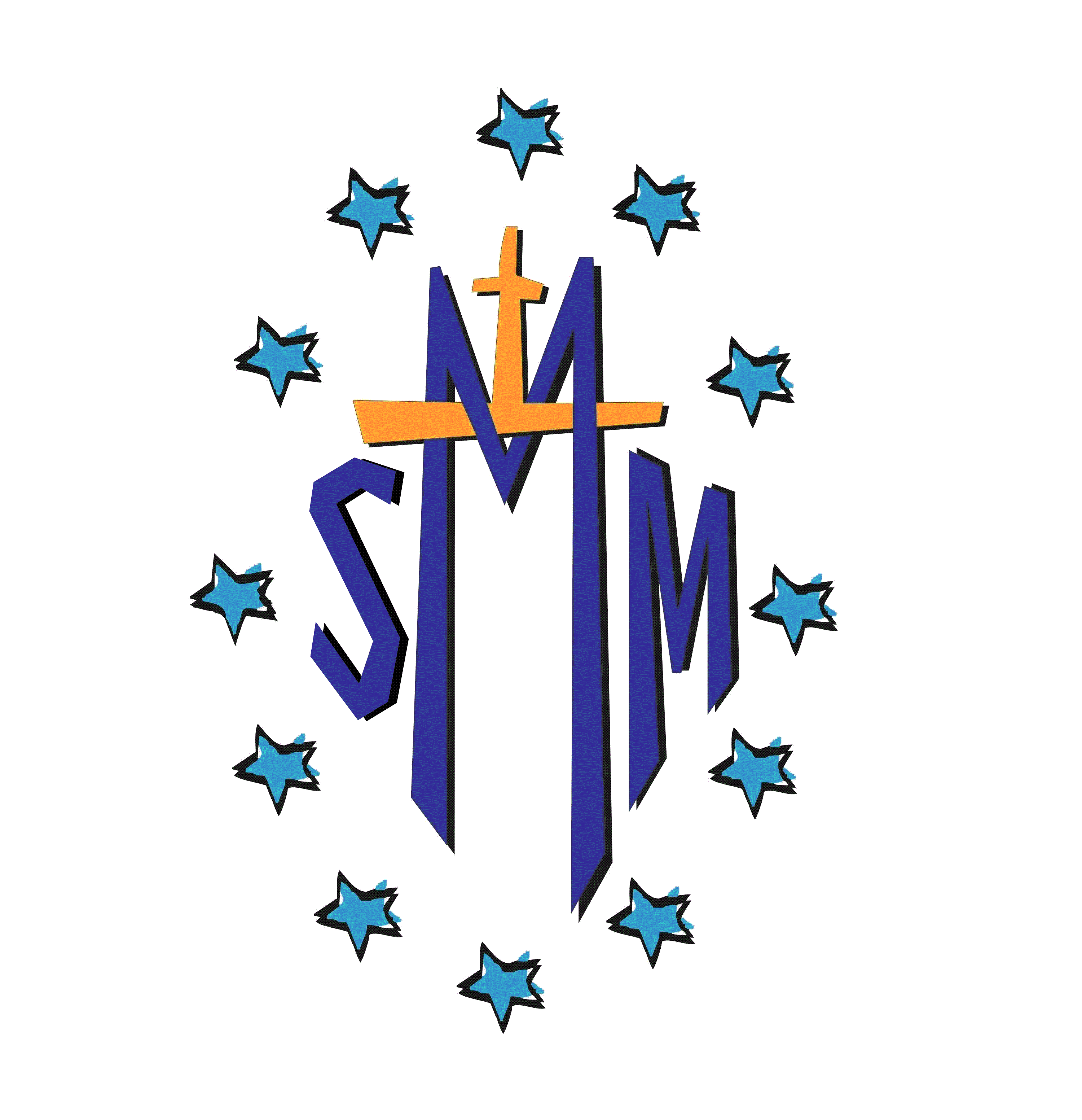  Sdružení mariánské mládeže        Lázeňská 61, 250 02  Stará BoleslavVás zve naduchovní obnovu na téma JAN PAVEL II.Kdy:		31.7.-4.8.2014 (začátek odpoledne, ukončení po obědě)Kde: 	areál duchovního centra Koclířov u SvitavPro koho: 	děti a mládež ve věku 7-18 rokůZa kolik: 		ubytování + stravování = 610,- Kč (jedná se o polovinu ceny, druhá polovina je hrazena z projektu sester vincentek)Na co se můžete těšit: zajímavé přednášky o životě bl. Jana Pavla II., práce v skupinkách, společné modlitby, poznání nových lidí, hry… a mnoho dalšího Kde se můžete hlásit nebo zjistit bližší informace: mail: s.romana.smm@centrum.cz nebo telefonicky: 775 190 707,(čím dřív se přihlásíš, tím líp … z organizačních důvodů)Těšíme se na Tebe   s. Romana a přípravný tým SMM